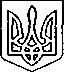 Щасливцевська  сільська  радаВиконавчий  комітетРІШЕННЯ26. 02. 2019р.					№ 24Про відмову розміщеннятимчасових споруд для провадженняпідприємницької діяльностіРозглянувши заяву суб’єкта підприємницької діяльності щодо можливості розміщення тимчасових споруд для провадження підприємницької діяльності та надані документи, керуючись ст. 28, п.4 Закону України «Про регулювання містобудівної діяльності», ст.30, 31 Закону України «Про місцеве самоврядування в Україні», ВИРІШИВ: 1. Відмовити розміщення тимчасових споруд:1.1. ТОВ «Теграс» на розміщення тимчасових споруд у кількості 59 шт. для провадження підприємницької діяльності розміром 7,0 х 2,5(м) за адресою: вул. Набережна, 28 в с. Генічеська Гірка, Генічеського району, Херсонської області в зв’язку з невідповідністю цільового призначення земельної ділянки.2. Заявнику: - використовувати земельну ділянку у відповідності цільового призначення.3.Контроль за виконанням рішення покласти на в.о. начальника відділу містобудування та архітектури – головного архітектора Щасливцевської сільської ради Борідко М.В.Сільський голова							В. ПЛОХУШКО